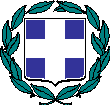                 ΕΛΛΗΝΙΚΗ ΔΗΜΟΚΡΑΤΙΑ	 	Ηράκλειο, 14-02-2022      ΥΠΟΥΡΓΕΙΟ ΠΑΙΔΕΙΑΣ & ΘΡΗΣΚΕΥΜΑΤΩΝ    ΠΕΡΙΦΕΡΕΙΑΚΗ Δ/ΝΣΗ Α/ΘΜΙΑΣ & Β/ΘΜΙΑΣ                           ΕΚΠ/ΣΗΣ ΚΡΗΤΗΣ   ΔΙΕΥΘΥΝΣΗ ΠΡΩΤΟΒΑΘΜΙΑΣ ΕΚΠΑΙΔΕΥΣΗΣ                                ΗΡΑΚΛΕΙΟΥ		         ΠΡΟΣ ΜΜΕΔΕΛΤΙΟ ΤΥΠΟΥΘέμα: «Παραιτήσεις εκπαιδευτικών Πρωτοβάθμιας Εκπαίδευσης σχολικού έτους 2021-2022»Η Διεύθυνση Πρωτοβάθμιας Εκπαίδευσης  Ηρακλείου ενημερώνει ότι σύμφωνα με την εγκύκλιο υπ’ αριθ. 19014/Ε3/18-02-2021 και την εγκύκλιο 4696/Ε3/14-01-2022 οι εκπαιδευτικοί είχαν τη δυνατότητα υποβολής αίτησης παραίτησης από την Τρίτη, 01-02-2022 έως και την Παρασκευή, 11-02-2022. Στο παραπάνω διάστημα στη Διεύθυνση Πρωτοβάθμιας Εκπαίδευσης Ηρακλείου υπέβαλαν αίτηση παραίτησης συνολικά σαράντα οκτώ (48) εκπαιδευτικοί οι οποίοι κατανέμονται ανά κλάδο ως εξής:Οι εκπαιδευτικοί δύνανται να ανακαλέσουν την αίτησή τους εντός μήνα από την ημερομηνία υποβολής της αίτησης παραίτησης με καταληκτική ημερομηνία την 11η Μαρτίου 2022 οπότε και θα οριστικοποιηθεί ο αριθμός των αιτούντων/-τουσών που ζητούν να παραιτηθούν. Οι αιτήσεις θεωρείται ότι έχουν γίνει αποδεκτές και λύεται αυτοδίκαια η υπαλληλική σχέση των εκπαιδευτικών στις 31-08-2022, ενώ μέχρι τότε συνεχίζουν να προσφέρουν κανονικά τις υπηρεσίες τους.ΠΕ 06 (Αγγλικών)2ΠΕ 11 (Φυσικής Αγωγής)1ΠΕ 60 (Νηπιαγωγών)4ΠΕ 70 (Δασκάλων)41